หนังสือให้ความยินยอม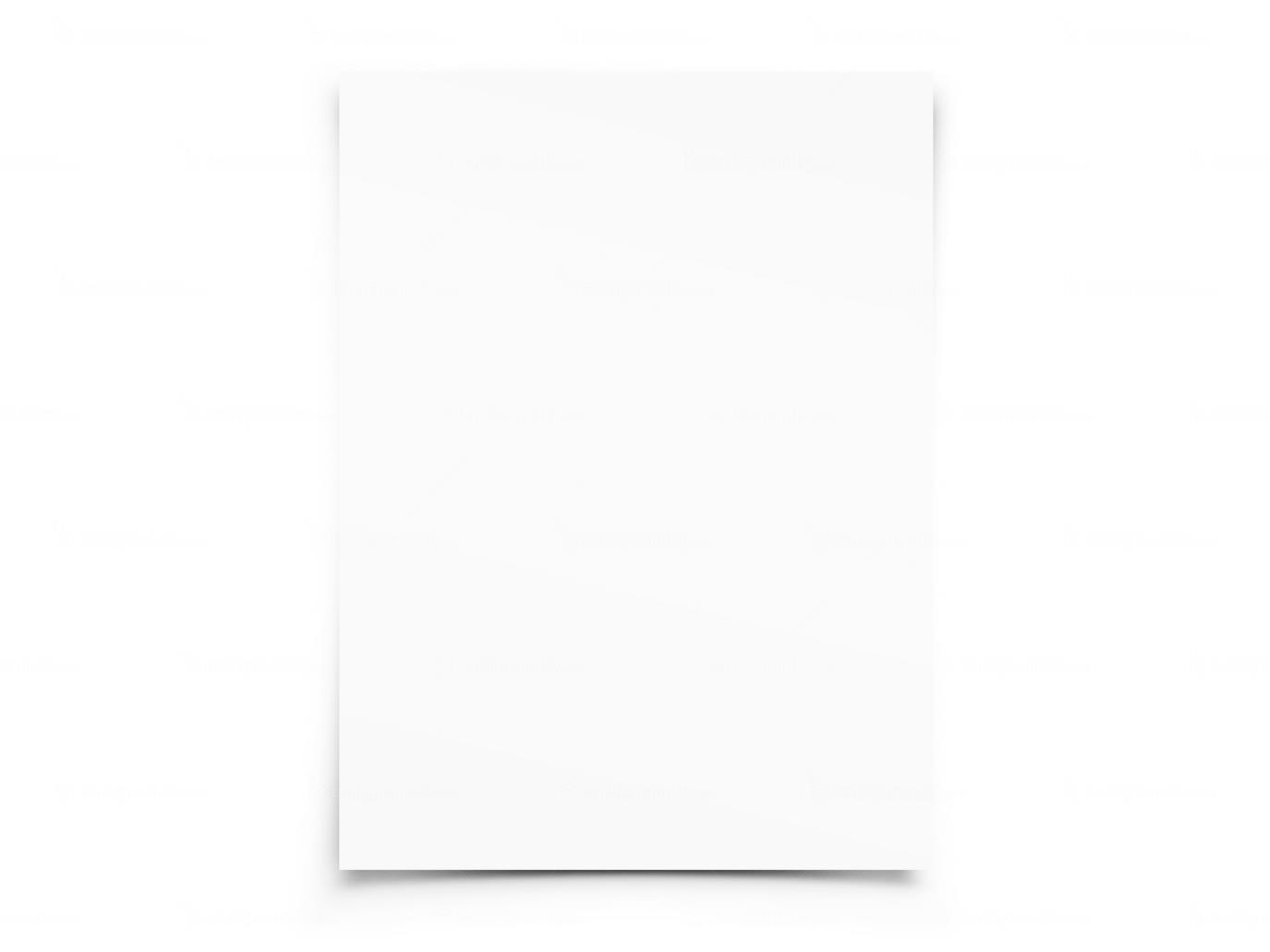 เขียนที่.......................................................... . วันที่........เดือน.......................พ.ศ................ ด้วยหนังสือฉบับนี้ ข้าพเจ้าซึ่งมีรายชื่อ ดังนี้ (ระบุชื่อทายาทให้ครบถ้วน)1. .....................................................................................2. …………………………………………………………………………..3. …………………………………………………………………………..4. …………………………………………………………………………..5. …………………………………………………………………………..6. ……………………………………………………………………………เป็นทายาทที่ถูกต้องตามกฎหมายของ...........................................................ผู้เสียชีวิต และเป็นเจ้าของ เงินประกันการใช้ไฟฟ้าที่วางไว้ต่อการไฟฟ้านครหลวง รหัสเครื่องวัดฯ หมายเลข........................................................... บัญชีแสดงสัญญาเลขที่.......................................โดยข้าพเจ้าขอรับรองว่าผู้เสียชีวิตไม่มีทายาทอื่นใดอีก และยังไม่มีการ แต่งตั้งผู้จัดการมรดก ข้าพเจ้ามีความประสงค์ขอรับคืนเงินประกันการใช้ไฟฟ้าที่............................................................ ผู้เสียชีวิต ได้วางหลักประกันการใช้ไฟฟ้าจำนวน..................................บาท(..................................................................)โดยได้ตกลงและยินยอมให้........................................................................เป็นผู้ดำเนินการขอรับคืนเงินประกันการใช้ไฟฟ้าจาก การไฟฟ้านครหลวง ตามระเบียบ หลักเกณฑ์ที่การไฟฟ้านครหลวง กำหนด ทั้งนี้ ข้าพเจ้าขอรับรองว่าหากมีผู้ใดมาเรียกร้องสิทธิ โต้แย้งสิทธิ และหรือมีการตรวจสอบภายหลังแล้ว ปรากฏว่ามีผู้อื่นที่มีสิทธิในเงินประกันการใช้ไฟฟ้าดังกล่าว ข้าพเจ้าทั้งหมดตกลงร่วมกันรับผิดชอบและยินยอมคืนเงิน และชดใช้ค่าเสียหายทั้งหมดให้การไฟฟ้านครหลวงทันทีโดยไม่มีข้อโต้แย้งใดๆทั้งสิ้น ลงชื่อ..................................................... ผู้ให้ความยินยอม    (........................................................) ลงชื่อ..................................................... ผู้ให้ความยินยอม    (........................................................) ลงชื่อ..................................................... ผู้ให้ความยินยอม    (........................................................) ลงชื่อ..................................................... ผู้ให้ความยินยอม